Chapter 24INVESTMENT TRUST§ 24-1. 	Election to participate in investment trust.§ 24-2. 	Investment activities.§ 24-3. 	Custody of funds.§ 24-4. 	Required conditions.[HISRY: Adopted by the Borough Council of the Borough of South Greensburg 1-4-1982 as Ord. No. 82-6. Amendments noted where applicable.]§  4-1. Election to participate in investment trust.This municipality shall join with other municipalities in accordance with the Pennsylvania Intergovernmental Cooperation by becoming a settlor of the Pennsylvania Local Government Investment Trust (the "trust") and entering into the declaration of trust, which is adopted by reference with the same effect as if it had been set out verbatim in this section, and a copy of which shall be filed with the minutes of the meeting at which this chapter was adopted.§ 24-2. Investment activities.This municipality is authorized to purchase shares in the trust from time to time with available municipal funds and to redeem some or all of those shares from time to time as funds are needed for municipal purposes. These actions are to be taken by the officers designated for this purpose, pursuant to general or specific instructions by the governing body adopting this chapter.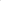 	§  24-3. Custody of funds.The trustees of the trust are designated as having official custody of this municipalits funds which are invested by the purchase of shares in the trust.§ 24-4. Required conditions.As required by the Intergovernmental Cooperation Act, the following matters are specifically found and determined.A. The conditions of the agreement are set forth in the declaration of trust referred to in § 24-1.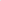 This municipality's participation in the trust shall be terminable at any time by ordinance.The declaration of trust and purchase of its shares are for the purpose of investing this municipalitys funds in obligations which are otherwise legal investments as part of a pooled arrangement with over governmental units, thereby achieving economic and other advantages of pooled investments.It is not necessary to finance the agreement authorized herein from municipal funds except through the purchase of shares in the trust.The trust shall be managed by a Board of rustees as set forth in the declaration of trust and the bylaws provided for therein.Shares may be purchased and redeemed from time to time as this municipality may determine to be necessary or appropriate to meet its cash investment requirements.